CASE for Art: with Hilario Isola at Artissima 2016A CASE CX80C will take centre stage in an installation by a young visual artist at an art exhibition that will be held in Turin from 4th to 6th November 2016. Turin, 4th November 2016Artissima (Turin, 4-6 November 2016) is one of the leading contemporary art fairs in Italy. This international exhibition dedicated to art, will have around 200 galleries from all over the world taking part in this year’s event.A visual artist on an international scale, the young Hilario Isola has an impressive portfolio of work. Drawing, painting and sculpting are his preferred forms of expression and his installations are designed to interact with the exhibition space and its natural and cultural context.For Artissima 2016, Isola has created the installation ‘Landscape with bridge and thoughtful man’, transforming an urban grass area into an environment suspended between fiction and reality.The CASE CX80C excavator will take a leading role in this installation which will be sited on the lawn, in the middle of high grass with all the autumn colours, and almost completely covered by a new kind of vegetation. The boom will also be covered in foliage, shaping its profile to create a natural arch. Isola’s work is part of  larger research on the possibilities of In his project, Isola uses a new ecofriendly fabric on which are printed a series of watercolours by the Piedmontese painter Piero Bagetti (1764-1831), combining tradition and modernity. ‬‬‬CASE is proud of its contribution to this project which is helping to promote culture in an innovative way amongst the local communities and the business sector in this region.Please visit our website to download text, high-resolution image files and videos related to this press release (jpg 300 dpi, CMYK): www.CASEcetools.com/press-kitFollow CASE on:CASE Construction Equipment sells and supports a full line of construction equipment around the world, including the No. 1 loader/backhoes, excavators, motor graders, wheel loaders, vibratory compaction rollers, crawler dozers, skid steers, compact track loaders and rough-terrain forklifts. Through CASE dealers, customers have access to a true professional partner with world-class equipment and aftermarket support, industry-leading warranties and flexible financing. More information is available at www.CASEce.com.CASE Construction Equipment is a brand of CNH Industrial N.V., a World leader in Capital Goods listed on the New York Stock Exchange (NYSE: CNHI) and on the Mercato Telematico Azionario of the Borsa Italiana (MI: CNHI). More information about CNH Industrial can be found online at www.cnhindustrial.com.For more information contact:Lynn Campbell (TLC pr for ALARCON & HARRIS)Tel: +44 (0) 1704 566354Email: lynn@tlcpr.co.uk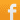 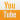 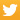 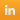 